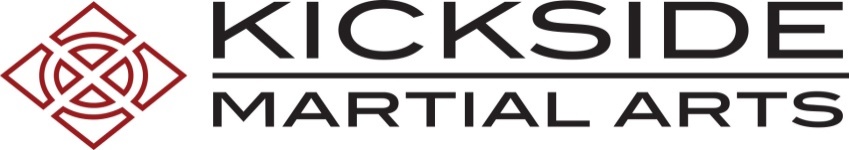 www.kicksidema.comMONTGOMERY REVISED WEEK October 15 – 19, 2018MONDAY 
OCTOBER 15TUESDAY
OCTOBER 16WEDNESDAY OCTOBER 17THURSDAY OCTOBER 18FRIDAY 
OCTOBER 19SATURDAY OCTOBER 20Fun & GamesNunchucksMixed Martial ArtsKicks & TricksFamily Day4:30 – 5:15Green – Sr. BlueJuniors4:30 – 5:15 pmLittle Kickers4:30 – 5:15Green – Sr. BlueJuniors4:30 – 5:15Little KickersNO CLASSES: RANK CEREMONY @ MONTGOMERYRegular Schedule5:15 – 6:00Little Kickers4:45 – 5:30Brown – Sr. RedJuniors5:15 – 6:00MMA Juniors4:45 – 5:30Brown – Sr. Red
Juniors5:30Rank CeremonyWhite – Sr. Green
Juniors5:15 – 6:00Little Kickers4:45 – 5:30Brown – Sr. RedJuniors5:15 – 6:00Little Kickers4:45 – 5:30Brown – Sr. Red
Juniors5:30Rank CeremonyWhite – Sr. Green
Juniors6:00 – 6:45Brown & UpJuniors5:15 – 6:00White – Sr. YellowJuniors6:00 – 6:45Brown & UpJuniors5:15 – 6:00White – Sr. YellowJuniors6:15Rank CeremonyBlue – RedJuniors6:00 – 6:45Brown & UpJuniors5:30 Make-up Testing6:30 – 7:15White – Sr. YellowJuniors5:15 – 6:00White – Sr. YellowJuniors6:15Rank CeremonyBlue – RedJuniors6:30 – 7:15White – Sr. YellowJuniors6:00 – 7:15 Green – Sr. BlueJuniors7:15 – 8:00All Ranks
Teens/Adults6:00 – 7:15 Green – Sr. BlueJuniors7:00Rank CeremonySr. Red, Black, All Teen/Adult Ranks7:00 – 7:45MMAJuniors & Adults6:30 – 7:15Black Belts & All RanksTeens/Adults7:15 – 8:00MMAAdults6:30 – 7:15Black Belts &
All RanksTeens/AdultsTimes are for your current rank, not your new one.
Please wear nice clothes (no uniform) to make for a special experience